Darmowy program Scratch dostępny on - line :Wpisz do przeglądarki adres strony.Po prawej stronie będzie dołącz do społeczności Scratcha – ty też dołącz.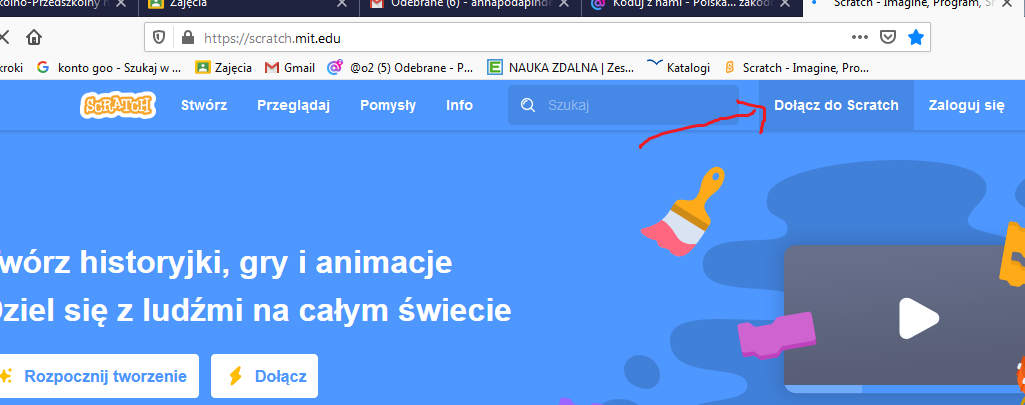 Następnie STWÓRZ.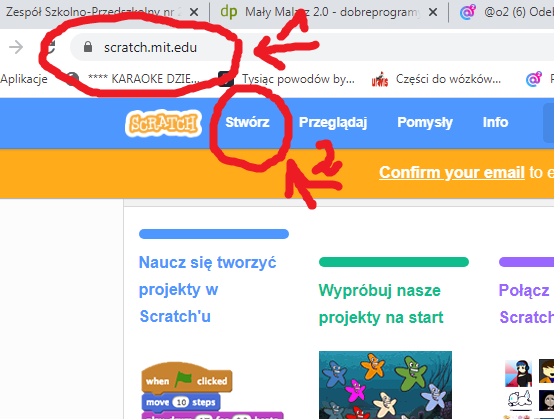 Stwórz swój projekt zgodnie ze skryptem z podręcznika .Wstaw go jako link na  Classroom .- wejdź na Classrooma: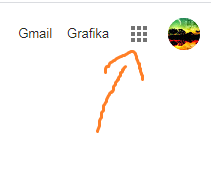 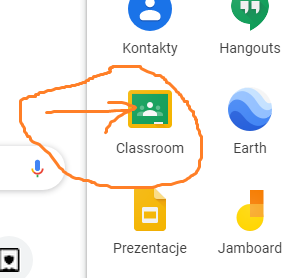 Wybierz swoją klasę.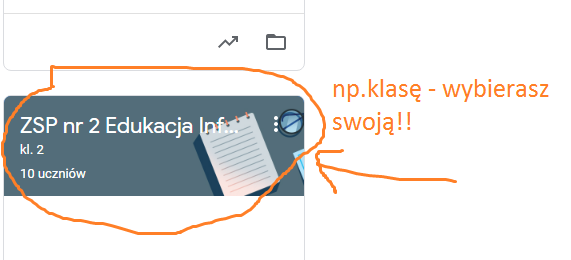 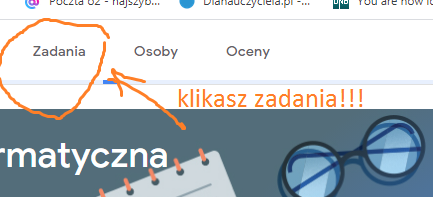 Następnie w swoim Scratchu wejdź na moje studia: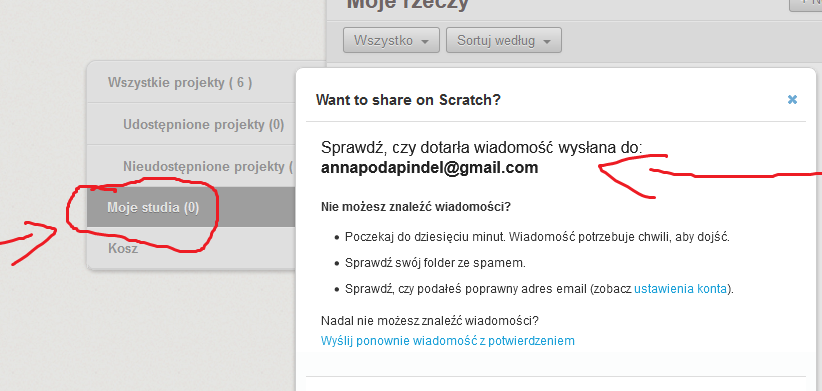 A następnie potwierdź e-maila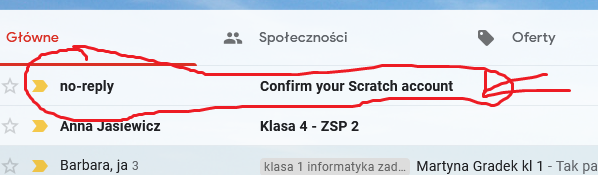 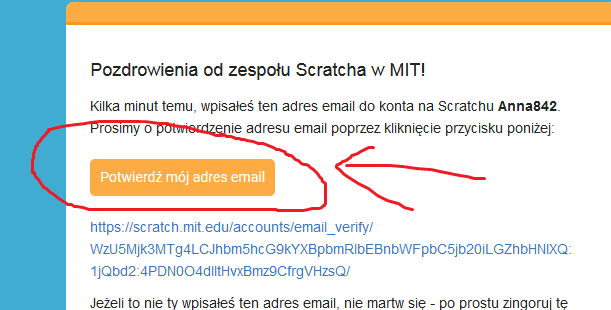 A teraz ponownie przejdź do Scratcha 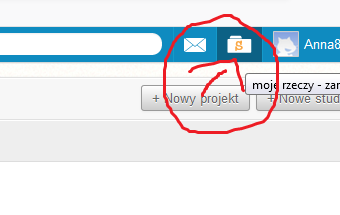 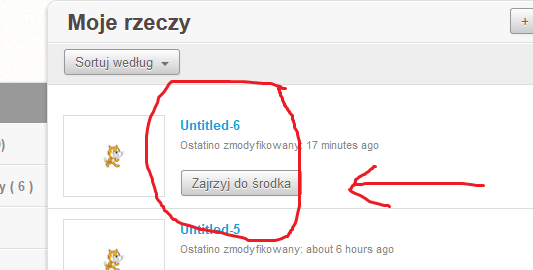 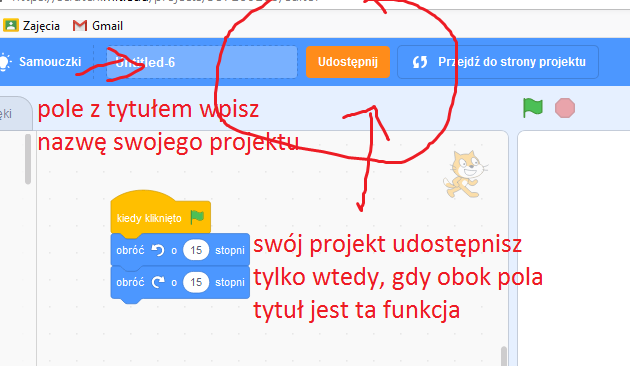 Teraz postępuj zgodnie z filmikiem instruktażowym !!! https://www.youtube.com/watch?v=m4qVRCfL1pgnastępnie wejdź na classroom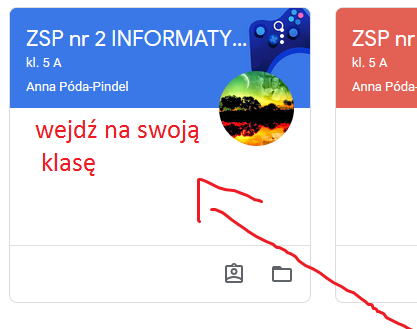 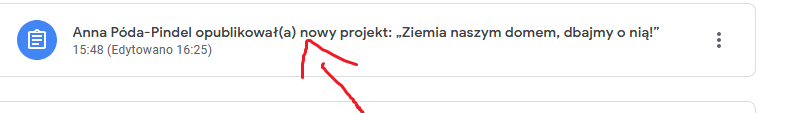 Wybierz zadanie i otwórz. Następnie powróć do Scratcha według filmiku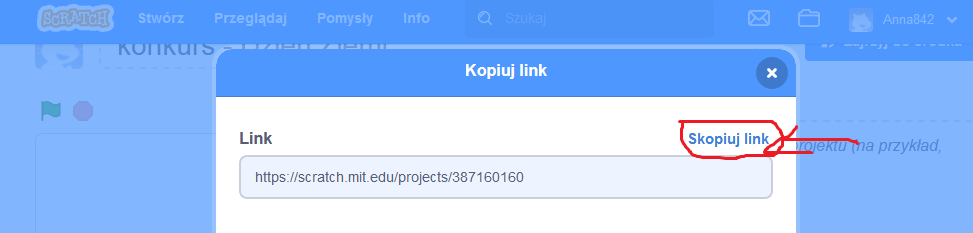 Skopiuj link i wklej jako – link do zadania.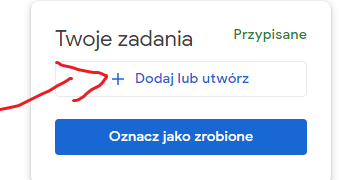 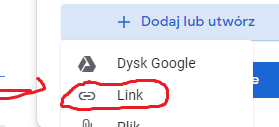 Wklej link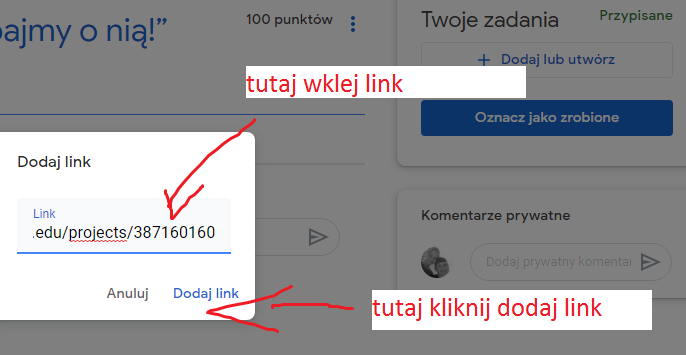 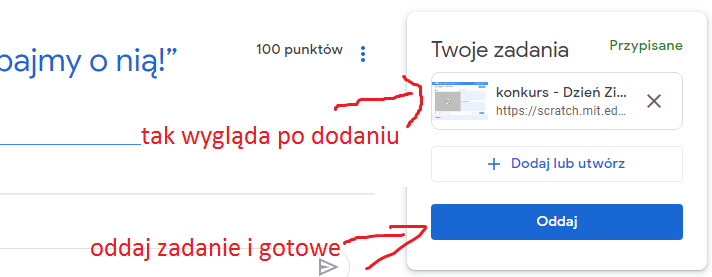 